О прекращении полномочий депутатов четвертого созываСорочинского городского Совета депутатов города Сорочинска Оренбургской области В соответствии с подпунктом 5 пунктом 16 статьи 35 Федерального Закона от 06.10.2003 № 131- ФЗ «Об общих принципах организации местного самоуправления в Российской Федерации», Законом Оренбургской области от 15.12.2014 № 2824/781 – V-ОЗ «Об объединении муниципальных образований Сорочинского района с городским округом город Сорочинск» и руководствуясь Уставом муниципального образования город  Сорочинск  Оренбургской области,   Сорочинский городской Совет РЕШИЛ:Прекратить с 01июня 2015 года полномочия депутатов четвертого созыва Сорочинского городского Совета депутатов  города Сорочинска Оренбургской области. 2. Установить, что настоящее Решение подлежит официальному опубликованию  в газете «Сорочинский вестник» и вступает в силу с 01 июня 2015 года.Глава муниципального образования -Председатель Сорочинского городского Совета                         П.М. Стрельников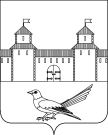 СОРОЧИНСКИЙ  ГОРОДСКОЙ  СОВЕТМУНИЦИПАЛЬНОГО ОБРАЗОВАНИЯГОРОД СОРОЧИНСКОРЕНБУРГСКОЙ ОБЛАСТИ(LXIV СЕССИЯ ЧЕТВЕРТОГО СОЗЫВА)РЕШЕНИЕот «28» мая 2015 года № 422 